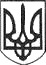  РЕШЕТИЛІВСЬКА МІСЬКА РАДАПОЛТАВСЬКОЇ ОБЛАСТІВИКОНАВЧИЙ КОМІТЕТРІШЕННЯ12 квітня 2021 року                                                                                          № 94Про визначення дітей з числа сімей, які опинились у складних життєвих обставинах, для організації безкоштовного харчування в закладах освіти Решетилівської міської ради	Відповідно до підпункту 21 пункту „б” частини першої статті 34 Закону України „Про місцеве самоврядування в Україні”, постанови Кабінету Міністрів України від 01 червня 2020 року № 585 „Про забезпечення соціального захисту дітей, які перебувають у складних життєвих обставинах”, з метою забезпечення соціального захисту дітей, які перебувають у складних життєвих обставинах, виконавчий комітет Решетилівської міської радиВИРІШИВ:1. Визначити дітей з числа сімей, які опинились у складних життєвих обставинах, для організації безкоштовного харчування в закладах освіти Решетилівської міської ради (згідно додатку).2. Визнати такими, що втратили чинність рішення виконавчого комітету Решетилівської міської ради від 10.02.2021 № 22 „Про визначення дітей з числа сімей, які опинились у складних життєвих обставинах, для організації безкоштовного харчування в закладах загальної середньої освіти Решетилівської міської ради”, від 26.02.2021 № 49 „Про визначення дітей з числа сімей, які опинились у складних життєвих обставинах, для організації безкоштовного харчування в закладах загальної середньої освіти Решетилівської міської ради”, від 12.03.2021 № 53 „Про визначення дітей з числа сімей, які опинились у складних життєвих обставинах, для організації безкоштовного харчування в закладах загальної середньої освіти Решетилівської міської ради”, від 22.03.2021 № 64 „Про визначення дітей з числа сімей, які опинились у складних життєвих обставинах, для організації безкоштовного харчування в закладах загальної середньої освіти Решетилівської міської ради”, від 29.03.2021 № 77 „Про визначення дітей з числа сімей, які опинились у складних життєвих обставинах, для організації безкоштовного харчування в закладах загальної середньої освіти Решетилівської міської ради”.3. Контроль за виконанням рішення покласти на першого заступника міського голови  Сивинську І.В.Секретар міської ради                                                                        Т.А. Малиш